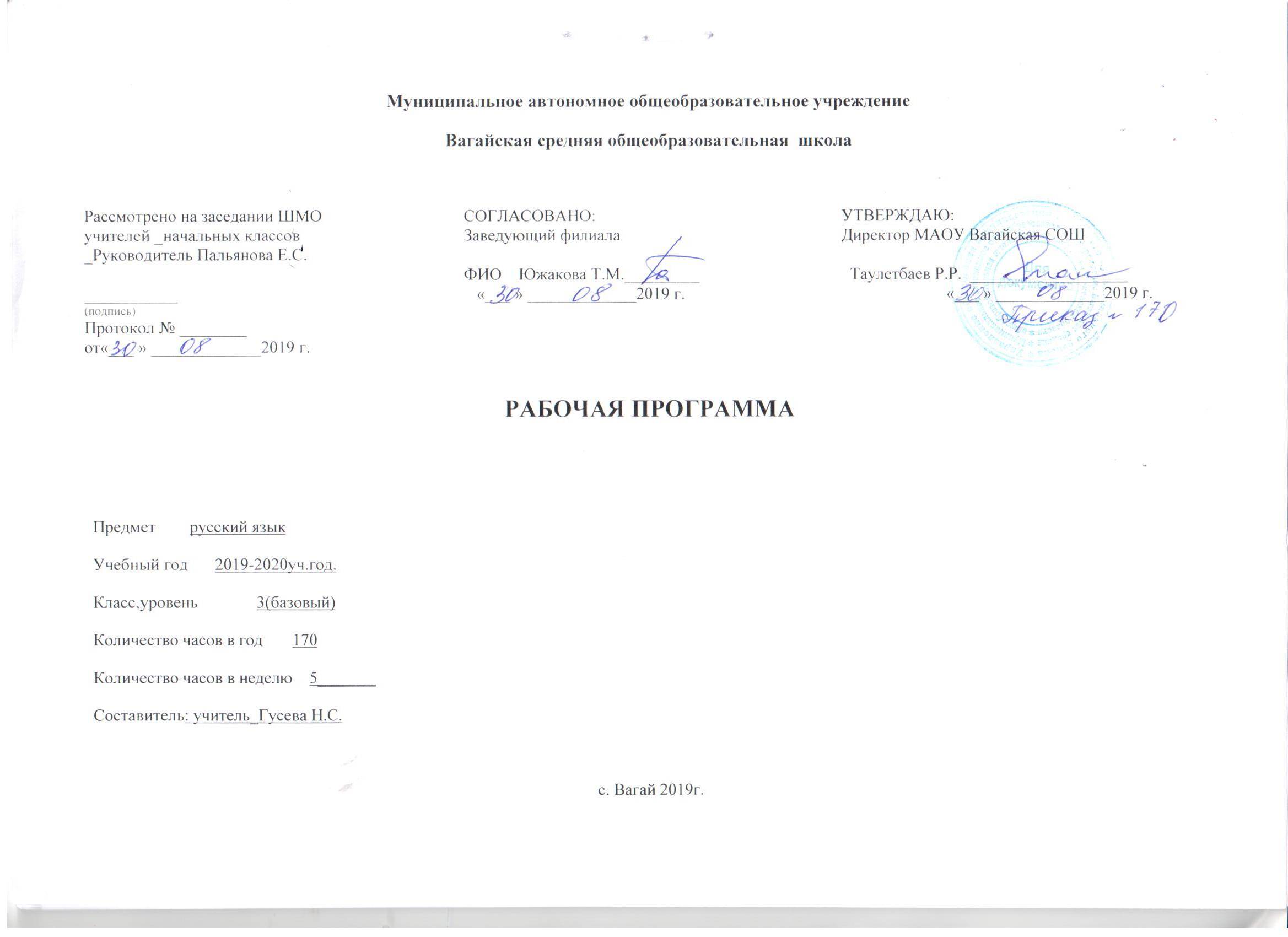 Планируемые результаты освоения учебного предмета «Русский язык»Личностные результаты:учебно-познавательный интерес  к новому учебному материалу и  способам решения новой задачиуметь оценивать  собственные знания по предмету;проявлять познавательную инициативу в оказании помощи соученикам;формулировать вопросы, устанавливать взаимосвязи;понимать причины успешности   и   не успешности учебной деятельности;ориентация на самоанализ и самоконтроль результата, на анализ соответствия результатов требованиям конкретной  задачи, на понимание предложений и оценок учителей, товарищей, родителей.Метапредметные результаты:Регулятивные УУД:самостоятельно формулировать цели урока после предварительного обсуждения;совместно с учителем обнаруживать и формулировать учебную проблему;составлять план решения проблемы (задачи) совместно с учителем;работая по плану, сверять свои действия с целью и, при необходимости, исправлять ошибки с помощью учителя;в диалоге с учителем вырабатывать критерии оценки и определять степень успешности выполнения своей работы и работы всех, исходя из имеющихся критериев;осуществлять самоконтроль и контроль за ходом выполнения работы и полученного результата.Познавательные УУД:свободно ориентироваться в корпусе учебных словарей, быстро находить нужную словарную статью;свободно ориентироваться в учебной книге: уметь читать язык  условных обозначений; находить нужный текст по страницам «содержание» и «оглавление»;быстро находить выделенный фрагмент текста, выделенные строчки  и слова на странице и развороте;находить в специально выделенных разделах нужную информацию;работать  с  текстом  (на  уроках  развития  речи):  выделять в  нем  тему  и  основную  мысль  (идею,  переживание);  выделять информацию,  заданную  аспектом рассмотрения,  и  удерживать заявленный аспект;работать с несколькими источниками информации (с частями учебной книги, в одной из которых — система словарей, тетрадью для самостоятельной  работы  и  дополнительными  источниками  информации — другими учебниками комплекта, библиотечными книгами, сведениями из Интернета); текстами и иллюстрациями к текстам.Коммуникативные УУД:доносить свою позицию до других: оформлять свои мысли в устной и письменной речи с учётом своих учебных и жизненных речевых ситуаций;доносить свою позицию до других: высказывать свою точку зрения и пытаться её обосновать, приводя аргументы; уважительно относиться к позиции другого, пытаться договариваться;понимать основание  разницы двух заявленных точек зрения, двух позиций и мотивированно присоединяться к одной из них или отстаивать собственную точку зрения; работать с соседом по парте, в малой группе, в большой группе: распределять между собой работу и роли, выполнять свою часть работы и встраивать ее в общее рабочее поле.Предметные результаты:Раздел «Фонетика и графика»Обучающиеся научатся:выполнять звукобуквенный анализ слова (определять количество слогов, выполнять элементарную транскрипцию, находить  ударный и безударные слоги, соотносить количество и порядок расположения  букв  и  звуков,  давать  характеристику  согласных и гласных звуков).Обучающиеся получат возможность научиться:проводить фонетико-графический (звукобуквенный) разбор  слова самостоятельно по предложенному в учебнике алгоритму,  оценивать  правильность  проведения  фонетико-графического  (звукобуквенного) разбора слов.Раздел «Орфоэпия»Обучающиеся научатся:правильно употреблять приставки на - и о- в словах надеть, надевать, одеть, одевать;правильно произносить орфоэпически трудные слова из орфоэпического минимума, отобранного для изучения в этом классе (что, чтобы..).Обучающиеся получат возможность научиться:правильно произносить орфоэпически трудные слова из орфоэпического минимума, отобранного для изучения в 3 классе;правильно  употреблять  предлоги  о  и  об  перед  существительными, прилагательными, местоимениями;правильно употреблять числительные ОБА и ОБЕ в разных падежных формах;соблюдать нормы русского литературного языка в собственной речи и оценивать соблюдение этих норм в речи собеседников (в объеме представленного в учебнике материала);находить при сомнении в правильности постановки ударения или произношения слова ответ самостоятельно (по словарю учебника) или обращаться за помощью (к учителю, родителям и др.).Раздел «Морфемика и словообразование»Обучающиеся научатся:сравнивать слова, связанные отношениями производности: объяснять, какое из них от какого образовано, указывая способ словообразования  (с  помощью  приставки,  с  помощью  суффикса, с помощью приставки и суффикса одновременно, сложением основ с соединительным гласным);мотивированно выполнять разбор слова по составу на основе словообразовательного анализа (вычленять окончание и основу, в составе основы находить корень, приставку, суффикс);Обучающиеся получат возможность научиться:обнаруживать регулярные исторические чередования (чередования, видимые на письме).Раздел «Лексика»Обучающиеся научатся:отличать прямое и переносное значения слова;находить в тексте синонимы и антонимы;отличать однокоренные слова от омонимов и синонимов.подбирать  синонимы  для  устранения  повторов  в  речи;  использовать их для объяснения значений слов;подбирать антонимы для точной характеристики предметов при их сравнении;различать употребление в тексте слов в прямом и переносном значении (простые случаи);выбирать  слова  из  ряда  предложенных  для  успешного  решения коммуникативной задачи.Раздел «Морфология»Обучающиеся научатся:различать  части  речи:  существительное,  прилагательное, глагол, местоимение, предлог;различать на письме приставки и предлоги;изменять существительные по числам и  падежам; определять их род;различать названия падежей.изменять прилагательные по числам, падежам и родам;изменять глаголы по временам и числам; в прошедшем времени — по родам; в настоящем и будущем времени — по лицам.Обучающиеся получат возможность научиться:проводить  морфологический  разбор  имен  существительных, имен прилагательных и глаголов по предложенному в учебнике алгоритму, оценивать правильность проведения морфологического разбора;находить в тексте такие части речи, как личные местоимения  и наречия, предлоги вместе с существительными и личными местоимениями, к которым они относятся, союзы и, а, но, частицу  не при глаголах.Раздел «Синтаксис»Обучающиеся научатся:находить в составе предложения все словосочетания; в словосочетании  находить  главное  слово  и  зависимое,  ставить  от первого ко второму вопрос;находить в предложении основу (подлежащее и сказуемое) и второстепенные члены предложения (дополнение, обстоятельство, определение);задавать смысловые и падежные вопросы к разным членам предложения;Обучающиеся получат возможность научиться:различать второстепенные члены предложения — дополнение, обстоятельство, определение;выполнять в соответствии с предложенным в учебнике алгоритмом разбор простого предложения (по членам предложения, синтаксический), оценивать правильность разбора;различать простые и сложные предложения.Содержательная линия «Орфография и пунктуация»Обучающиеся научатся:определять орфограммы;использовать разные способы проверок орфограмм (путем подбора  родственных  слов,  изменения  формы  слова,  разбора слова по составу, определения принадлежности слова к определенной части речи, использования словаря);писать словарные слова в соответствии с заложенным в программе минимумом;писать о-ё после шипящих в окончаниях существительных;писать  слова  с  наиболее  употребительными  приставками, с приставкой с, приставками на -с, -з;писать слова с суффиксами -ек и -ик;писать  безударные  падежные  окончания  существительных и прилагательных;писать  о-ё  после  шипящих  и ц  в падежных  окончаниях  существительных;находить  нужные  словарные  статьи  в  словарях  различных типов и читать словарную статью, извлекая необходимую информацию;Обучающиеся получат возможность научиться:осознавать  место  возможного  возникновения  орфографической ошибки;подбирать примеры с определенной орфограммой;при составлении собственных текстов перефразировать записываемое,  чтобы  избежать  орфографических  и  пунктуационных ошибок;при  работе  над  ошибками  осознавать  причины  появления ошибки  и  определять  способы  действий,  помогающие  предотвратить ее в последующих письменных работах.Содержательная линия «Развитие речи»Обучающиеся научатся:определять тему и основную мысль (основное переживание) текста,  составлять  план  текста  и  использовать  его  при  устном и письменном изложении, при устном и письменном сочинении;членить текст на абзацы, оформляя это членение на письме;грамотно писать и оформлять письма элементарного содержания;владеть  нормами  речевого  этикета  в  типизированных  речевых  ситуациях  (разговор  по  телефону;  разговор  с  продавцом в магазине; конфликтная ситуация с одноклассником и пр.);работать со словарями;соблюдать орфоэпические нормы речи;устному повседневному общению со сверстниками и взрослыми с соблюдением норм речевого этикета;писать  записки,  письма,  поздравительные  открытки  с  соблюдением норм речевого этикета;Обучающиеся получат возможность научиться:создавать тексты по предложенному заголовку;подробно или выборочно пересказывать текст;пересказывать текст от другого лица;анализировать и корректировать тексты с нарушенным порядком предложений, находить в тексте смысловые пропуски;корректировать  тексты,  в  которых  допущены  нарушения культуры речи;анализировать  последовательность  собственных  действий при  работе  над  изложениями  и  сочинениями  и  соотносить  их с разработанным алгоритмом;оценивать правильность выполнения учебной задачи: соотносить  собственный  текст  с  исходным  (для  изложений)  и  с  назначением, задачами, условиями общения (для самостоятельно создаваемых текстов).Содержание учебного предмета «Русский язык»Фонетика и орфография. Закрепление общего правила обозначения фонетических чередований на письме: чередующиеся в одном и том же корне звуки обозначаются на письме одинаково, в соответствии с проверкой. Различные способы проверок подобных написаний.Понятие об орфограмме. Виды изученных орфограмм. Написание двойных согласных в корне слова и на стыках морфем.Правописание наиболее употребительных приставок, приставки –с, приставок на  -с, -з-Правописание предлогов. Разграничение на письме приставок и предлогов.Представление о «беглом гласном» звуке. Написание суффиксов –ик-/-ек- с учетом беглого гласного. Написание суффикса –ок- после шипящих.Звукобуквенный разбор слова.Лексика. Многозначность слова. Прямое и переносное значение слова. Омонимы. Способы разграничения многозначных и омонимичных слов. Синонимы. Отличия однокоренных слов от синонимов и омонимов. Антонимы. Происхождение слов. Использование сведений о происхождении слов при решении орфографических задач.Морфемика и словообразование. Образование слов с помощью суффиксов. Образование слов с помощью приставок. Образование слов с помощью приставки и суффикса одновременно. Сложные слова с соединительными гласными.Чередования звуков, видимые на письме (исторические чередования). Системность подобных чередований при словообразовании и словоизменении. Разбор слова по составу.Морфология. Понятие о частях речи. Имя существительное как часть речи. Категориальное значение. Разряды по значению (на уровне наблюдения). Одушевленность. Значение числа. Изменение по числам. Значение рода. Синтаксическое значение падежа (изменение слова для связи с другими словами в предложении). Склонение как изменение по числам и падежам. Синтаксическая функция имен существительных в предложении. Три склонения существительных. Правописание безударных падежных окончаний. Морфологический разбор имени существительного. Имя прилагательное как часть речи. Категориальное значение. Начальная форма. Зависимость от имени существительного в значениях числа, рода и падежа. Значение числа. Склонение (твердый и мягкий варианты). Синтаксическая функция имен прилагательных в предложении. Правописание безударных падежных окончаний. Написание о-ё после шипящих и «ц» в падежных окончаниях существительных. Написание  существительных с суффиксом -ищ-. Местоимение как часть речи (общее представление). Категориальное значение. Личные местоимения. Изменение по лицам и числам. Глагол как часть речи. Категориальное значение. Неопределенная форма глагола как его начальная форма.Суффикс неопределенной формы -ть (-ти, -чь). Суффикс -л- глагола прошедшего времени. Другие глагольные суффиксы -а, -е, -и, -о, -у, -я, постфиксы -ся (сь). Изменение по временам. Изменение по числам. Изменение в прошедшем времени по родам. Изменение в настоящем и будущем времени по лицам. Связь форм лица с личными местоимениями. Синтаксическая функция глаголов в предложении. Различение написания -ться и тся в глаголах, стоящих в неопределенной форме и в формах 3 л. ед. и мн. ч.Синтаксис. Словосочетание и предложение. Понятие о главных и неглавных членах предложения. Подлежащее и сказуемое как основа предложения. Значение второстепенных членов предложения. Понятие дополнения, обстоятельства, определения. Формирование умения ставить смысловые и падежные вопросы к разным членам предложения. Формирование умения составлять схему предложения. Разбор простого предложения по членам предложения. Лексикография. Использование учебных словарей: толкового, словаря устойчивых выражений, орфографического (словарь «Пиши правильно»), обратного, орфоэпического (словарь «Произноси правильно»), этимологического (Словарь происхождения слов) для решения орфографических и орфоэпических задач, а также задач развития речи.Развитие речи с элементами культуры речи. Построение текста. Выделение в тексте смысловых частей.Подбор заголовков к каждой части текста и к тексту в целом. Составление плана текста. Использование плана для пересказа текста, устного рассказа по картине, написания изложения и сочинения. Освоение изложения как жанра письменной речи. Различение текста-описания и текста-повествования. Обнаружение в художественном тексте разных частей: описания и повествования. Сочинение по наблюдениям с использованием описания и повествования. Сравнение научно-популярных и художественных текстов. Различение развернутого научного сообщения на заданную тему и словарной статьи на эту же тему. Определение темы и основной мысли живописного произведения. Сочинение по картине с использованием описания и повествования. Сравнительный анализ разных текстов и живописных произведений, посвященных одной теме (сравнение основной мысли или переживания); сравнительный анализ разных текстов и живописных произведений, посвященных разным темам (сравнение основной мысли или переживания). «Азбука вежливости»: закрепление основных формул речевого этикета, адекватных ситуации речи (в беседе со школьниками или со взрослыми). Дальнейшее освоение жанра письма с точки зрения композиции и выбора языковых средств в зависимости от адресата и содержания.Тематическое планирование с указанием количества часов, отводимых на освоение каждой темыПриложение №1Календарно-тематическое планирование№ урокаТемаКоличество часов1Понятие об орфограмме. Виды изученных орфограмм 12Слова с парными согласными в корне слова. Закрепление общего правила обозначения фонетических чередований на письме.13Непроизносимые согласные в корне14К.р. №1. Контрольное списывание «Незнайка и жук».15Р/р №1.  Для чего нужна речь?  Какие бывают предложения16Звукобуквенный разбор слова.17Звукобуквенный разбор слова. Закрепление.18К.р. №2. Диагностическая работа. Входная. 19Имя существительное как часть речи. Категориальное значение (значение предметности).110Р/р №2. Какие бывают предложения.111Одушевленные и неодушевленные имена существительные. Синтаксическая функция имен существительных в предложении.112Части речи. Имя существительноеЗначение числа. Изменение по числам. Значение рода113Интегрированный урок: Лит. Чт. № 16Имя прилагательное как часть речи. Категориальное значение (значение признака).114Имя прилагательное. Закрепление.115Р/р №3. Текст, его тема, основная мысль. Последовательность предложений в тексте.116Глагол как часть речи (значение действия). Категориальное значение Синтаксическая функция глаголов в предложении.117Существительные со значением действия. 118Существительные со значением признаков.119Многозначность слова. Прямое и переносное значение слова.120Р/р №4. Работа с картиной. Устное сочинение. Главное переживание автора, выраженное в тексте.121Прямое и переносное значение слова. Происхождение слов. Использование сведений о происхождении слов при решении орфографических задач122Прямое и переносное значение слова. Местоимение как часть речи (общее представление).123Личные местоимения124Р/р. Работа с картиной. Сравнительный анализ двух картин. План текста.125Разграничение на письме приставок и предлогов.126Понятие о главных и неглавных членах предложения. Подлежащее и сказуемое как основа предложения.127Интегрированный урок: Синонимы. Использование словарей русского языка.Лит. ч.: урок № 18 В.Б. «Плащ»128Синтаксическое значение падежа (изменение слова для связи с другими словами в предложении)129Р/р №6. Порядок абзацев в тексте.130Значение числа имени существительного. Изменение по числам.131Изменение существительных по падежам.132Именительный падеж133Родительный падеж134Дательный падеж135Р/р №7. Устное изложение. Деление текста на части, озаглавливание частей.136К.р. №3. Контрольный диктант за 1 четверть по теме: «Имя существительное».137Работа над ошибками. Винительный падеж138Винительный и родительный падежи139Творительный падеж.140Творительный падеж. Закрепление.141Р/р №8. Письменное изложение текста «Где ежик?» по плану.142Предложный падеж143Упражнение в определении падежей существительных.144Изменение существительных по числам и падежам. Р/р №9. Азбука вежливости. Как писать письмо145Изменение существительных по числам и падежам (обобщение).146Антонимы147Антонимы. Закрепление.148Различение падежей.149Различение падежей. Закрепление.150К.р. №4.  по теме: «Падежи».151Работа над ошибками.Р/р №10. Типы текстов. Текст-описание и текст-повествование. 152Что такое устойчивые выражения.153Склонения имен существительных154Существительные первого склонения155Существительные первого склонения. Закрепление.156Существительные второго склонения157Р/р №11. Текст описание и текст повествование. Составление портретного описания.158Существительные  второго  склонений. Закрепление.159Существительные третьего склонения160Склонения существительных. Закрепление.161Написание удвоенной буквы согласного на границе частей слова162Интегрированный урок:Р/р №12. Работа с картиной К.Моне «Лондон.Парламент». Письменное сочинение по данному плану.ИЗО: урок № … «Искусство на улицах твоего города» 163Написание удвоенной буквы согласного на границе частей слова прилагательных.164Написание удвоенной буквы согласного на границе частей слова прилагательных.165Написание удвоенной буквы согласного на границе частей слова прилагательных.166Различение склонений существительных. Правописание падежных окончаний.167Различение склонений существительных.168Правописание падежных окончаний.169Правописание падежных окончаний. Закрепление.170К.р. №5. Контрольная работа за 1 полугодие по теме: «Склонение существительных».171Работа над ошибками. Закрепление темы: «Склонение имени существительного».172Р/р №13. Текст описание и текст повествование. Составление плана для пересказа.173Второстепенные члены предложения. Обстоятельства. 174Второстепенные члены предложения. Дополнения. 175Второстепенные члены предложения. Дополнения. Повторение.176Второстепенные члены предложения.177К.р. №6.  Контрольный диктант «Утренний ветерок» по теме: «Имя существительное».178Р/р №14. Устное изложение. «Трясогузкины письма».179Работа над ошибками. Задание для членов клуба.180Безударные окончания существительных в единственном числе.181Безударные окончания существительных в единственном числе. Закрепление.182Р/р №15. Письменное изложение. «Кошка и еж». Пересказ текста по плану.183Правописание наиболее употребительных приставок, приставки на -рас, -раз. Образование слов с помощью приставок.184Правописание наиболее употребительных приставок. Как пишутся приставки из-, ис.185Как пишутся приставки, оканчивающиеся на –з. Безударные окончания существительных в единственном числе.186Безударные окончания существительных в единственном числе.187Р/р Сравнение научно-популярных и художественных текстов188Безударные окончания существительных в единственном числе.189Значения слов.  Омонимы. Способы разграничения многозначных и омонимичных слов Повторение старого и открытие нового.190Значения слов. Отличия однокоренных слов от синонимов и омонимов. Повторение старого и открытие нового. Закрепление.191Безударные окончания существительных в единственном числе. Окончания существительных 1- и 2-го склонения.192Р/р №17. Азбука вежливости. Как правильно вести себя в магазине, что делать, если опоздал на урок?»193Окончания существительных 1- и 2-го склонения.194Слова с удвоенным согласным, пришедшие из других языков.195Безударные окончания существительных в единственном числе.196Окончания существительных 3-го склонения.197К.р. №7. Тест по теме: «Имя существительное».198Работа над ошибками. Закрепление темы: «Окончания существительных».199Развитие речи с элементами культуры речи. №18. Составляем рассказ по рисунку.1100Написание букв «о» и «е» после шипящих и «ц» в окончаниях существительных.1101Написание букв «о» и «е» после шипящих и «ц» в окончаниях существительных. Закрепление.1102Написание букв «о» и «е» после шипящих и «ц» в окончаниях существительных.1103Написание букв «о» и «е» после шипящих и «ц» в окончаниях существительных.1104Жизнь корня в составе слов разных частей речи.1105Жизнь корня в составе слов разных частей речи. Закрепление.1106Р/р №19. Учимся писать сочинение. Сочинение о забавном случае с животным.1107Написание двойных согласных в корне слова и на стыках морфем.1108Окончания существительных во множественном числе.1109Окончания существительных во множественном числе в именительном падеже.1110Окончания существительных во множественном числе в родительном падеже.1111Окончания существительных во множественном числе в родительном падеже.1112Р/р №20. Азбука вежливости. Закрепление основных формул речевого этикета, адекватных ситуации речи.1113Образование слов с помощью суффиксов. Написание существительных с суффиксом –ищ-.1114Написание существительных с суффиксом –ищ-. Закрепление.1115Окончания существительных во множественном числе в разных падежах.1116Р\р№21. Различение развернутого научного сообщения на заданную тему и словарной статьи на эту же тему.1117Окончания существительных во множественном числе в разных падежах.1118Окончания существительных во множественном числе в разных падежах. Закрепление.1119Написание суффикса –ок- после шипящих.1120Написание суффикса –ок- после шипящих. Закрепление.1121Написание суффикса –ок- после шипящих. Повторение.1122К.р. №8. Контрольный диктант по теме: «Окончания существительных».1123Работа над ошибками.Р\р №22.Работа с картиной Ивана Шишкина «Дубовая роща». Устное сочинение.1124Изменение прилагательных по родам и числам. Зависимость от имени существительного в значениях числа, рода и падежа.1125Изменение прилагательных по падежам. Склонение (твердый и мягкий варианты).1126Изменение прилагательных по падежам. Закрепление.1127Окончания прилагательных мужского и среднего рода в именительном и винительном падежах.1128Р/р №23. Устное изложение. «Как котенок Яша учился рисовать».1129Окончания прилагательных мужского и среднего рода в родительном и винительном падежах.1130Падежные окончания прилагательных мужского, среднего и женского рода.1131Упражнение в написании падежных окончаний прилагательных мужского, среднего и женского рода.1132Упражнение в написании падежных окончаний прилагательных мужского, среднего и женского рода. Чередование звуков в корне слова, видимое на письме. Е и О – беглые гласные звуки.1133Представление о «беглом гласном» звуке. Написание суффиксов -ик-/-ек- с учетом беглого гласного.1134Чередование звуков в суффиксах  слов, видимое на письме. Е и О – беглые гласные звуки. Закрепление.1135Р\р №24. Письменное изложение с использованием данных слов. 1136Склонение прилагательных во множественном числе.1137Окончания прилагательных во множественном числе  И.п. и В.п.1138Окончания прилагательных во множественном числе  в Р.п., В.п., П.п.1139Окончания прилагательных во множественном числе  в Д.п. и Т.п.1140Р/р №25. Работа с картиной К. Коровина «Портрет Татьяны Любатович». Устное сочинение.1141Окончания прилагательных во множественном числе  в Д.п. и Т.п.1142Упражнение в написании падежных окончаний имен прилагательных во множественном числе.1143Слова с удвоенной буквой согласного.1144Неопределенная форма глагола как его начальная форма. Суффикс неопределенной формы -ть (-ти, -чь).1145Написание частицы – ся(сь) Различение написания -ться и -тся в глаголах, стоящих в неопределенной форме и в формах 3 л. ед. и мн. ч.1146Окончания прилагательных во множествен-ном числе  в Д.п. и Т.п.1147Суффиксы глагола: -а-, -е-,-и-, -о-, -у-, -я-1148Р\р №26.  Устный рассказ по серии рисунков Херлуфа Бидструпа.1149Времена глагола. Прошедшее время. Суффикс -л- глагола прошедшего времени.1150Времена глагола. Настоящее время. Изменение в настоящем  времени по лицам, родам.1151Настоящее время глагола.1152Времена глагола. Будущее время. Изменение в  будущем времени по лицам, родам.1153Р\р №27. Письменное изложение текста «Умная птичка» по плану. 1154Времена глагола. Настоящее время.1155Времена глагола. Прошедшее время.1156Времена глагола1157Р/р №28. Работа над картиной Дитца «Охота на редис». Письменное сочинение.1158К.Р. №9. Итоговый диктант «Вокзалы» по теме «Глагол».1159Работа над ошибками. Написание «ь» после шипящих во всех формах глагола.1160Написание «ь» после шипящих во всех формах глагола.1161Обобщение по теме «Фонетика и орфография»1162Обобщение по теме: «Морфемика и словообразование»Р\р №29. Работа над картиной Огюста Ренуара «Девочка с лейкой». Устное сочинение.1163Разбор слова по составу.1164Обобщение по теме «Лексика»1165Обобщение по теме «Синтаксис». Разбор простого предложения по членам предложения.1166Обобщение по теме «Синтаксис». Разбор простого предложения по членам предложения.1167Обобщение по теме: «Развитие речи».1168Интегрированный урок: Р\р №30. Учимся писать сочинение по наблюдениям.Музыка: урок № 29 Когда музыкальные произведения имеют две или три части?1169Заседание для членов клуба «Ключ и заря».1170Заседание для членов клуба «Ключ и заря».1Итого170 часовдата№ урокаТемаКоличество часов2.091Понятие об орфограмме. Виды изученных орфограмм 13.092Слова с парными согласными в корне слова. Закрепление общего правила обозначения фонетических чередований на письме.14.093Непроизносимые согласные в корне15.094К.р. №1. Контрольное списывание «Незнайка и жук».16.095Р/р №1.  Для чего нужна речь?  Какие бывают предложения19.096Звукобуквенный разбор слова.110.097Звукобуквенный разбор слова. Закрепление.111.098К.р. №2. Диагностическая работа. Входная. 112.099Имя существительное как часть речи. Категориальное значение (значение предметности).113.0910Р/р №2. Какие бывают предложения.116.0911Одушевленные и неодушевленные имена существительные. Синтаксическая функция имен существительных в предложении.117.0912Части речи. Имя существительноеЗначение числа. Изменение по числам. Значение рода118.0913Интегрированный урок: Лит. Чт. № 16Имя прилагательное как часть речи. Категориальное значение (значение признака).119.0914Имя прилагательное. Закрепление.120.0915Р/р №3. Текст, его тема, основная мысль. Последовательность предложений в тексте.123.0916Глагол как часть речи (значение действия). Категориальное значение Синтаксическая функция глаголов в предложении.124.0917Существительные со значением действия. 125.0918Существительные со значением признаков.126.0919Многозначность слова. Прямое и переносное значение слова.127.0920Р/р №4. Работа с картиной. Устное сочинение. Главное переживание автора, выраженное в тексте.130.0921Прямое и переносное значение слова. Происхождение слов. Использование сведений о происхождении слов при решении орфографических задач11.1022Прямое и переносное значение слова. Местоимение как часть речи (общее представление).12.1023Личные местоимения13.1024Р/р. Работа с картиной. Сравнительный анализ двух картин. План текста.14.1025Разграничение на письме приставок и предлогов.17.1026Понятие о главных и неглавных членах предложения. Подлежащее и сказуемое как основа предложения.18.1027Интегрированный урок: Синонимы. Использование словарей русского языка.Лит. ч.: урок № 18 В.Б. «Плащ»19.1028Синтаксическое значение падежа (изменение слова для связи с другими словами в предложении)111.1029Р/р №6. Порядок абзацев в тексте.114.1030Значение числа имени существительного. Изменение по числам.115.1031Изменение существительных по падежам.116.1032Именительный падеж117.1033Родительный падеж118.1034Дательный падеж121.1035Р/р №7. Устное изложение. Деление текста на части, озаглавливание частей.122.1036К.р. №3. Контрольный диктант за 1 четверть по теме: «Имя существительное».123.1037Работа над ошибками. Винительный падеж124.1038Винительный и родительный падежи125.1039Творительный падеж.15.1140Творительный падеж. Закрепление.16.1141Р/р №8. Письменное изложение текста «Где ежик?» по плану.17.1142Предложный падеж18.1143Упражнение в определении падежей существительных.111.1144Изменение существительных по числам и падежам. Р/р №9. Азбука вежливости. Как писать письмо112.1145Изменение существительных по числам и падежам (обобщение).113.1146Антонимы114.1147Антонимы. Закрепление.115.1148Различение падежей.118.1149Различение падежей. Закрепление.119.1150К.р. №4.  по теме: «Падежи».120.1151Работа над ошибками.Р/р №10. Типы текстов. Текст-описание и текст-повествование. 121.1152Что такое устойчивые выражения.122.1153Склонения имен существительных125.1154Существительные первого склонения126.1155Существительные первого склонения. Закрепление.127.1156Существительные второго склонения128.1157Р/р №11. Текст описание и текст повествование. Составление портретного описания.12.1258Существительные  второго  склонений. Закрепление.13.1259Существительные третьего склонения14.1260Склонения существительных. Закрепление.15.1261Написание удвоенной буквы согласного на границе частей слова16.1262Интегрированный урок:Р/р №12. Работа с картиной К.Моне «Лондон.Парламент». Письменное сочинение по данному плану.ИЗО: урок № … «Искусство на улицах твоего города» 19.1263Написание удвоенной буквы согласного на границе частей слова прилагательных.110.1264Написание удвоенной буквы согласного на границе частей слова прилагательных.111.1265Написание удвоенной буквы согласного на границе частей слова прилагательных.112.1266Различение склонений существительных. Правописание падежных окончаний.113.1267Различение склонений существительных.116.1268Правописание падежных окончаний.117.1269Правописание падежных окончаний. Закрепление.118.1270К.р. №5. Контрольная работа за 1 полугодие по теме: «Склонение существительных».119.1271Работа над ошибками. Закрепление темы: «Склонение имени существительного».120.1272Р/р №13. Текст описание и текст повествование. Составление плана для пересказа.123.1273Второстепенные члены предложения. Обстоятельства. 124.1274Второстепенные члены предложения. Дополнения. 125.1275Второстепенные члены предложения. Дополнения. Повторение.126.1276Второстепенные члены предложения.127.1277К.р. №6.  Контрольный диктант «Утренний ветерок» по теме: «Имя существительное».178Р/р №14. Устное изложение. «Трясогузкины письма».179Работа над ошибками. Задание для членов клуба.180Безударные окончания существительных в единственном числе.181Безударные окончания существительных в единственном числе. Закрепление.182Р/р №15. Письменное изложение. «Кошка и еж». Пересказ текста по плану.183Правописание наиболее употребительных приставок, приставки на -рас, -раз. Образование слов с помощью приставок.184Правописание наиболее употребительных приставок. Как пишутся приставки из-, ис.185Как пишутся приставки, оканчивающиеся на –з. Безударные окончания существительных в единственном числе.186Безударные окончания существительных в единственном числе.187Р/р Сравнение научно-популярных и художественных текстов188Безударные окончания существительных в единственном числе.189Значения слов.  Омонимы. Способы разграничения многозначных и омонимичных слов Повторение старого и открытие нового.190Значения слов. Отличия однокоренных слов от синонимов и омонимов. Повторение старого и открытие нового. Закрепление.191Безударные окончания существительных в единственном числе. Окончания существительных 1- и 2-го склонения.192Р/р №17. Азбука вежливости. Как правильно вести себя в магазине, что делать, если опоздал на урок?»193Окончания существительных 1- и 2-го склонения.194Слова с удвоенным согласным, пришедшие из других языков.195Безударные окончания существительных в единственном числе.196Окончания существительных 3-го склонения.197К.р. №7. Тест по теме: «Имя существительное».198Работа над ошибками. Закрепление темы: «Окончания существительных».199Развитие речи с элементами культуры речи. №18. Составляем рассказ по рисунку.1100Написание букв «о» и «е» после шипящих и «ц» в окончаниях существительных.1101Написание букв «о» и «е» после шипящих и «ц» в окончаниях существительных. Закрепление.1102Написание букв «о» и «е» после шипящих и «ц» в окончаниях существительных.1103Написание букв «о» и «е» после шипящих и «ц» в окончаниях существительных.1104Жизнь корня в составе слов разных частей речи.1105Жизнь корня в составе слов разных частей речи. Закрепление.1106Р/р №19. Учимся писать сочинение. Сочинение о забавном случае с животным.1107Написание двойных согласных в корне слова и на стыках морфем.1108Окончания существительных во множественном числе.1109Окончания существительных во множественном числе в именительном падеже.1110Окончания существительных во множественном числе в родительном падеже.1111Окончания существительных во множественном числе в родительном падеже.1112Р/р №20. Азбука вежливости. Закрепление основных формул речевого этикета, адекватных ситуации речи.1113Образование слов с помощью суффиксов. Написание существительных с суффиксом –ищ-.1114Написание существительных с суффиксом –ищ-. Закрепление.1115Окончания существительных во множественном числе в разных падежах.1116Р\р№21. Различение развернутого научного сообщения на заданную тему и словарной статьи на эту же тему.1117Окончания существительных во множественном числе в разных падежах.1118Окончания существительных во множественном числе в разных падежах. Закрепление.1119Написание суффикса –ок- после шипящих.1120Написание суффикса –ок- после шипящих. Закрепление.1121Написание суффикса –ок- после шипящих. Повторение.1122К.р. №8. Контрольный диктант по теме: «Окончания существительных».1123Работа над ошибками.Р\р №22.Работа с картиной Ивана Шишкина «Дубовая роща». Устное сочинение.1124Изменение прилагательных по родам и числам. Зависимость от имени существительного в значениях числа, рода и падежа.1125Изменение прилагательных по падежам. Склонение (твердый и мягкий варианты).1126Изменение прилагательных по падежам. Закрепление.1127Окончания прилагательных мужского и среднего рода в именительном и винительном падежах.1128Р/р №23. Устное изложение. «Как котенок Яша учился рисовать».1129Окончания прилагательных мужского и среднего рода в родительном и винительном падежах.1130Падежные окончания прилагательных мужского, среднего и женского рода.1131Упражнение в написании падежных окончаний прилагательных мужского, среднего и женского рода.1132Упражнение в написании падежных окончаний прилагательных мужского, среднего и женского рода. Чередование звуков в корне слова, видимое на письме. Е и О – беглые гласные звуки.1133Представление о «беглом гласном» звуке. Написание суффиксов -ик-/-ек- с учетом беглого гласного.1134Чередование звуков в суффиксах  слов, видимое на письме. Е и О – беглые гласные звуки. Закрепление.1135Р\р №24. Письменное изложение с использованием данных слов. 1136Склонение прилагательных во множественном числе.1137Окончания прилагательных во множественном числе  И.п. и В.п.1138Окончания прилагательных во множественном числе  в Р.п., В.п., П.п.1139Окончания прилагательных во множественном числе  в Д.п. и Т.п.1140Р/р №25. Работа с картиной К. Коровина «Портрет Татьяны Любатович». Устное сочинение.1141Окончания прилагательных во множественном числе  в Д.п. и Т.п.1142Упражнение в написании падежных окончаний имен прилагательных во множественном числе.1143Слова с удвоенной буквой согласного.1144Неопределенная форма глагола как его начальная форма. Суффикс неопределенной формы -ть (-ти, -чь).1145Написание частицы – ся(сь) Различение написания -ться и -тся в глаголах, стоящих в неопределенной форме и в формах 3 л. ед. и мн. ч.1146Окончания прилагательных во множествен-ном числе  в Д.п. и Т.п.1147Суффиксы глагола: -а-, -е-,-и-, -о-, -у-, -я-1148Р\р №26.  Устный рассказ по серии рисунков Херлуфа Бидструпа.1149Времена глагола. Прошедшее время. Суффикс -л- глагола прошедшего времени.1150Времена глагола. Настоящее время. Изменение в настоящем  времени по лицам, родам.1151Настоящее время глагола.1152Времена глагола. Будущее время. Изменение в  будущем времени по лицам, родам.1153Р\р №27. Письменное изложение текста «Умная птичка» по плану. 1154Времена глагола. Настоящее время.1155Времена глагола. Прошедшее время.1156Времена глагола1157Р/р №28. Работа над картиной Дитца «Охота на редис». Письменное сочинение.1158К.Р. №9. Итоговый диктант «Вокзалы» по теме «Глагол».1159Работа над ошибками. Написание «ь» после шипящих во всех формах глагола.1160Написание «ь» после шипящих во всех формах глагола.1161Обобщение по теме «Фонетика и орфография»1162Обобщение по теме: «Морфемика и словообразование»Р\р №29. Работа над картиной Огюста Ренуара «Девочка с лейкой». Устное сочинение.1163Разбор слова по составу.1164Обобщение по теме «Лексика»1165Обобщение по теме «Синтаксис». Разбор простого предложения по членам предложения.1166Обобщение по теме «Синтаксис». Разбор простого предложения по членам предложения.1167Обобщение по теме: «Развитие речи».1168Интегрированный урок: Р\р №30. Учимся писать сочинение по наблюдениям.Музыка: урок № 29 Когда музыкальные произведения имеют две или три части?1169Заседание для членов клуба «Ключ и заря».1170Заседание для членов клуба «Ключ и заря».1Итого170 часов